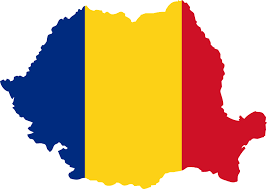 Protejam pasarile,protejam viitorul planetei!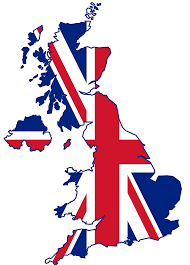 We protect the birds, we protect the future of the planet!Sa construim cuiburi pentru viata!Let's build nests for life!